Załącznik nr 1 do SWZ ........................................................Nazwa (firma) albo imię i nazwisko, siedziba albo miejsce zamieszkania i adres Wykonawcy FORMULARZ OFERTOWYUNIWERSYTET MEDYCZNY  w BIAŁYMSTOKU ul. Jana Kilińskiego 1  15-089 BiałystokOdpowiadając na ogłoszenie dotyczące sukcesywnych dostaw sprzętu komputerowego, drukarek, skanerów na potrzeby jednostek organizacyjnych UMB, z podziałem na 2 części, zgodnie 
z wymogami określonymi w specyfikacji warunków zamówienia, oferujemy wykonanie zamówienia, za cenę:I. Część 1 - Dostawa sprzętu komputerowego: komputerów stacjonarnych, komputerów przenośnych, monitorów komputerowych, drukarek komputerowych, drukarek wielofunkcyjnych 
i skanerów na potrzeby jednostek organizacyjnych UMB,brutto: ......................... euro;słownie: .................................................................................................................. euro;zgodnie z FORMULARZEM CENOWYM  (załącznik nr 3 do SWZ - część 1) stanowiącym integralną część niniejszej oferty,II. Część 2 - Dostawa drukarek komputerowych, drukarek wielofunkcyjnych i skanerów na potrzeby jednostek organizacyjnych UMB,brutto: ......................... euro;słownie: .................................................................................................................. euro;zgodnie z FORMULARZEM CENOWYM  (załącznik nr 3 do SWZ - część 2) stanowiącym integralną część niniejszej oferty.Podana przez nas cena zawiera wszelkie koszty związane z realizacją przedmiotu zamówienia.Sukcesywne dostawy stanowiące przedmiot niniejszego zamówienia zrealizujemy w terminie 
12 miesięcy od daty zawarcia umowy.Poszczególne dostawy zrealizujemy w terminie: ……….. dni roboczych od daty złożenia  zamówienia przez Zamawiającego (minimalny termin 15 dni roboczych, maksymalny termin – 26 dni roboczych od daty złożenia zamówienia).1)Oświadczamy, że zapoznaliśmy się ze specyfikacją istotnych warunków zamówienia oraz wzorem umowy, przyjmujemy warunki w nich zawarte i nie wnosimy do nich żadnych zastrzeżeń oraz że zdobyliśmy konieczne informacje do przygotowania oferty.Oświadczamy, że wypełniliśmy obowiązki informacyjne przewidziane w art. 13 lub art. 14 RODO 2) wobec osób fizycznych, od których dane osobowe bezpośrednio lub pośrednio pozyskałem w celu ubiegania się o udzielenie zamówienia publicznego w niniejszym postępowaniu.Oświadczamy, iż• nie podlegamy wykluczeniu z postępowania na podstawie art. 7 ust. 1 ustawy z dnia 13 kwietnia 2022r. o szczególnych rozwiązaniach w zakresie przeciwdziałania wspieraniu agresji na Ukrainę oraz służących ochronie bezpieczeństwa narodowego;• w stosunku do podwykonawców nie zachodzą podstawy wykluczenia z postępowania 
o udzielenie zamówienia na podstawie art. 5k ust. 1 Rozporządzenia Rady (UE) 2022/576 z dnia 8 kwietnia 2022 r. w sprawie zmiany rozporządzenia (UE) nr 833/2014 dotyczącego środków ograniczających w związku z działaniami Rosji destabilizującymi sytuację na Ukrainie.Oświadczamy, że uważamy się za związanych ofertą na czas wskazany w SWZ.Na dostarczony przedmiot zamówienia udzielamy Zamawiającemu gwarancji zgodnie 
z załącznikiem nr 3 do SWZ.Oświadczamy, że posiadamy odpowiedni serwis gwarancyjny umożliwiający naprawę urządzeń 
w terminie nie dłuższym niż określa to wzór umowy (załącznik nr 5 do SWZ).  Oświadczamy, że wymienimy urządzenia na nowe jeżeli ilość napraw gwarancyjnych tego urządzenia przekroczy liczbę 3.Oświadczamy, iż pokryjemy wszelkie koszty związane z naprawami gwarancyjnymi (koszty dojazdu, przesyłek kurierskich etc.).Oświadczamy, iż konfiguracja techniczna oferowanego przedmiotu zamówienia jest zgodna 
z danymi zawartymi w załączniku nr 3 do SWZ.W przypadku przyznania nam zamówienia, zobowiązujemy się do dostarczenia, wraz 
z dostawą, instrukcji obsługi w języku polskim.W przypadku przyznania nam zamówienia, zobowiązujemy się do zawarcia umowy w miejscu 
i  terminie wskazanym przez Zamawiającego.Realizację zamówienia zamierzamy wykonać sami.*/ Przewidujemy następujące części zamówienia powierzyć podwykonawcom* (należy wypełnić załącznik nr 4 do SWZ). Zobowiązujemy się w przypadku przyznania nam zamówienia do jego zrealizowania 
w ramach ceny ofertowej.Akceptujemy warunek, iż zapłata wynagrodzenia nastąpi wg zasad określonych w § 5 wzoru umowy (załącznik nr 5 do SWZ).Numer rachunku bankowego Wykonawcy, na który powinny zostać przelane środki za realizację przedmiotu zamówienia:  ………………………………………….…………………………………Oświadczamy, że w przypadku przyznania nam zamówienia, dostarczymy, wniesiemy, rozładujemy przedmiot zamówienia a także zmontujemy, zainstalujemy, uruchomimy, przeszkolimy (zgodnie z zapisami SWZ) wskazane przez Zamawiającego osoby 
w zakresie obsługi sprzętu, zapewnimy gwarancję i serwis, w ramach ceny ofertowej.Oświadczamy, że zaoferowany sprzęt jest dopuszczony do obrotu na terytorium RP, posiada wszelkie wymagane przez przepisy prawa świadectwa, certyfikaty, atesty, deklaracje zgodności itp. oraz spełnia wszelkie wymagane przez przepisy prawa wymogi w zakresie norm bezpieczeństwa obsługi, które to dokumenty te dostarczymy na każde żądanie Zamawiającego.Oświadczamy, że zaoferowany sprzęt spełnia wymagania oceny zgodności wyrobu, certyfikatu na znak bezpieczeństwa oraz posiada oznakowanie zgodności CE, a także posiada deklaracje producenta o zgodności z dyrektywami 73/23/EEC (zmieniona przez 93/68/EEC) oraz 89/336/EEC (włączając zmiany), które to dokumenty te dostarczymy na każde żądanie Zamawiającego – jeśli dotyczy. Oświadczamy, że załączone do specyfikacji istotnych warunków zamówienia wymagania stawiane Wykonawcy oraz postanowienia umowy, zostały przez nas zaakceptowane bez żadnych zastrzeżeń i zobowiązujemy się w przypadku wyboru naszej oferty, do zawarcia umowy w miejscu i terminie wyznaczonym przez Zamawiającego. Czy wykonawca jest mikro, małym lub średnim przedsiębiorcą**?      mikroprzedsiębiorstwo    	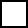       małe przedsiębiorstwo      średnie przedsiębiorstwo                                                                jednoosobowa działalność gospodarcza           osoba fizyczna nieprowadząca działalności gospodarczej      inny rodzajOświadczamy pod groźbą odpowiedzialności karnej, iż załączone do oferty dokumenty opisują stan faktyczny, aktualny na dzień otwarcia ofert (art. 233 k.k.).Nasz numer REGON ..................................., NIP: ....................................................Województwo: ................................Tel.: .......................	Adres internetowy: .............................. Strona internetowa: ...................................Osoba upoważniona do koordynowania dostaw z Zamawiającym w przypadku udzielenia nam zamówienia to: .................................................................. nr tel. .................................	      Osoba uprawniona do podpisania umowy:Imię: ………………………...., Nazwisko: ……………..………..Stanowisko: ………………….................................................…23. Integralną część oferty stanowią następujące dokumenty:  ...............................................................................................................................................................................................................................................................................................................................................................................................................................................................................................................................................................................................................................24. 	Zgodnie z art. 18 ust. 3 Prawa zamówień publicznych, Wykonawca zastrzega, iż wymienione niżej dokumenty, składające się na ofertę, nie mogą być udostępnione innym uczestnikom postępowania: ................................................................................................................................25. 	Inne informacje Wykonawcy:................................................................................................................................podpis WykonawcyUwaga:1)Wypełnia Wykonawca zgodnie z Częścią XVII SWZ. W przypadku, gdy Wykonawca nie wpisze zaoferowanego terminu, Zamawiający przyjmie termin maksymalny dopuszczony. 2) W przypadku gdy wykonawca nie przekazuje danych osobowych innych niż bezpośrednio jego dotyczących lub zachodzi wyłączenie stosowania obowiązku informacyjnego, stosownie do art. 13 ust. 4 lub art. 14 ust. 5 RODO treści oświadczenia wykonawca nie składa (usunięcie treści oświadczenia np. przez jego wykreślenie).* niepotrzebne skreślić**Mikro przedsiębiorstwo to przedsiębiorstwo, które zatrudnia mniej niż 10 osób i którego roczny obrót lub suma bilansowa nie przekracza 2 mln EUR. Małe przedsiębiorstwo to przedsiębiorstwo, które zatrudnia mniej niż 50 osób i którego roczny obrót lub suma bilansowa nie przekracza 10 mln EUR. Średnie przedsiębiorstwo to przedsiębiorstwo, które zatrudnia mniej niż 250 osób i którego roczny obrót nie przekracza 50 mln EUR lub suma bilansowa nie przekracza 43 mln EUR